Куликова Любовь Игоревна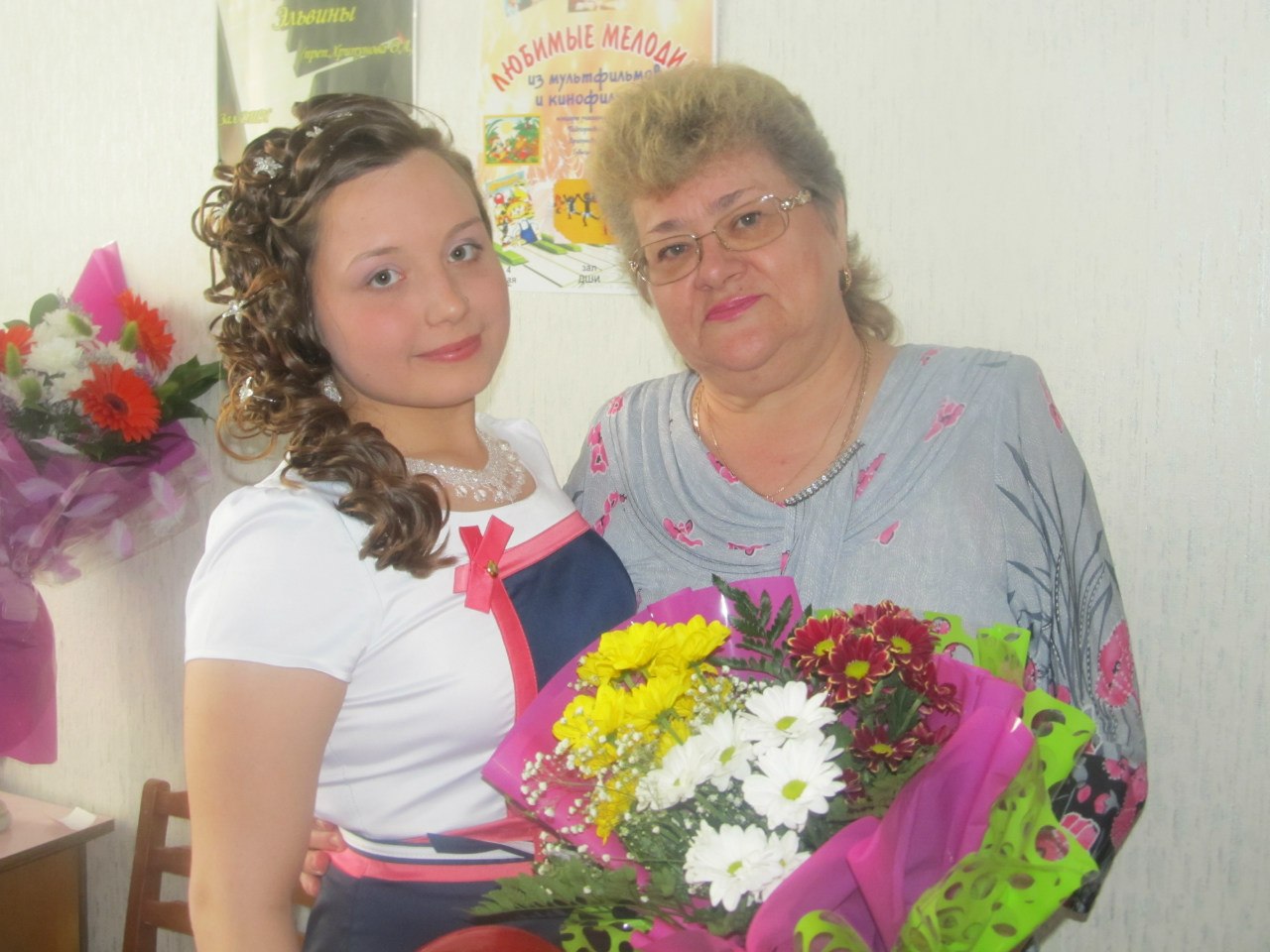 Место рождения: Республика Башкортостан, г. Мелеуз;Место обучения: СОШ №4, г. Мелеуз, РБ;Место жительства: РБ, г. Мелеуз;Характеристика учебной деятельности: учится на «отлично»;Тип одаренности: лидерская – 6 баллов, изобразительно-художественная –6 баллов, артистическая – 6 баллов, музыкальная – 9 баллов; интеллектуальная – 7 баллов; литературная – 5 баллов. Достижения             Диплом лауреата первой степени на первом открытом народном интернет - конкурсе детского и молодежного творчества  «Art Kinder House», 2011г;Диплом III степени Республиканского научно-методического центра Министерства Образования Республики Башкортостан ГБОУ СПО «Мелеузовский механико-технологический техникум», 2012г.Специальный Диплом в открытом Республиканском фестивале-конкурсе театров детско-юношеской моды,2015г.Максимова Елена Исаевна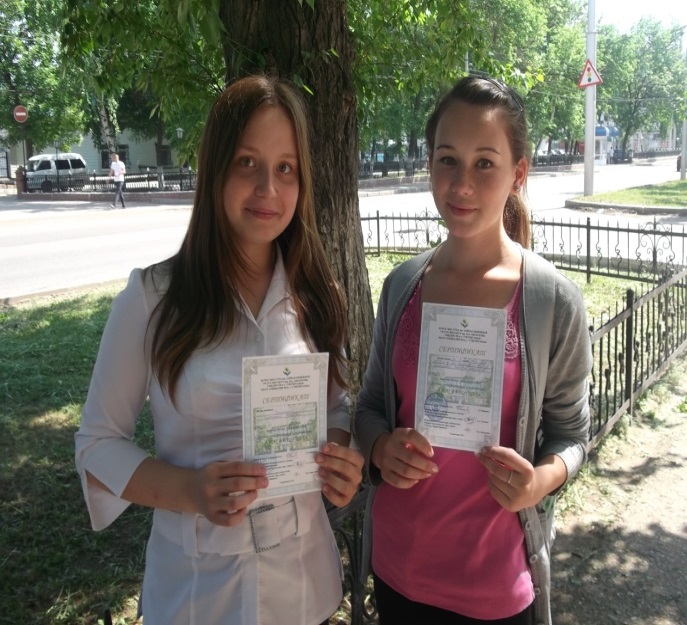 Место рождения: Россия, Республика Башкортостан, с.Михайловка, Куюргазинского районаМесто обучения: МОБУ Лицей №6, г.Мелеуз  МР Мелеузовский  район;Место жительства: г.Мелеуз МР Мелеузовский район;Характеристика учебной деятельности: учится на  «хорошо»;Тип одаренности: изобразительно-художественная – 7, лидерская – 7 баллов, музыкальная – 9 баллов, артистическая – 8 баллов, интеллектуальная – 6 баллов.Достижения	Лауреат I степени в VIII районном фестивале национальных культур народов Республики Башкортостан	Диплом Министерства культуры Республики Башкортостан Республиканский культурно-методический центр «Дуслык», за развитие чувашских вокальных традиций; 2012г	          Диплом первой степени  Представительства чувашского национального Конгресса в Республике Башкортостан, за участие в региональном конкурсе «Слава Великой Победе», посвященному 65- летию Победы; 2011г.Лауреат I степени во Всероссийском фестивале национальной культуры народов Республики Башкортостан, 2012г.Диплом за развитие чувашских вокальных традиций Министерства культуры Республики Башкортостан, Республиканский культурно-методический центр «Дуслык», праздник чувашской культуры «Сеспель», Кумертау 2012г.Диплом первой степени  в республиканском конкурсе чтецов «Живое звучащее слово», 2013г.I место в Республиканской независимой олимпиаде по чувашскому языку и литературе, 2013г.	Почетная грамота (3 место) в IX научно-практической конференции «День науки, знаний и творчества», 2014г.Диплом победителя в Республиканской выставке-фестивале художественного и декоративно-прикладного творчества «Традиции и ремесла народов Башкортостана: прошлое, настоящее, будущее», Уфа, 2014г.Cушкова Александра Владимировна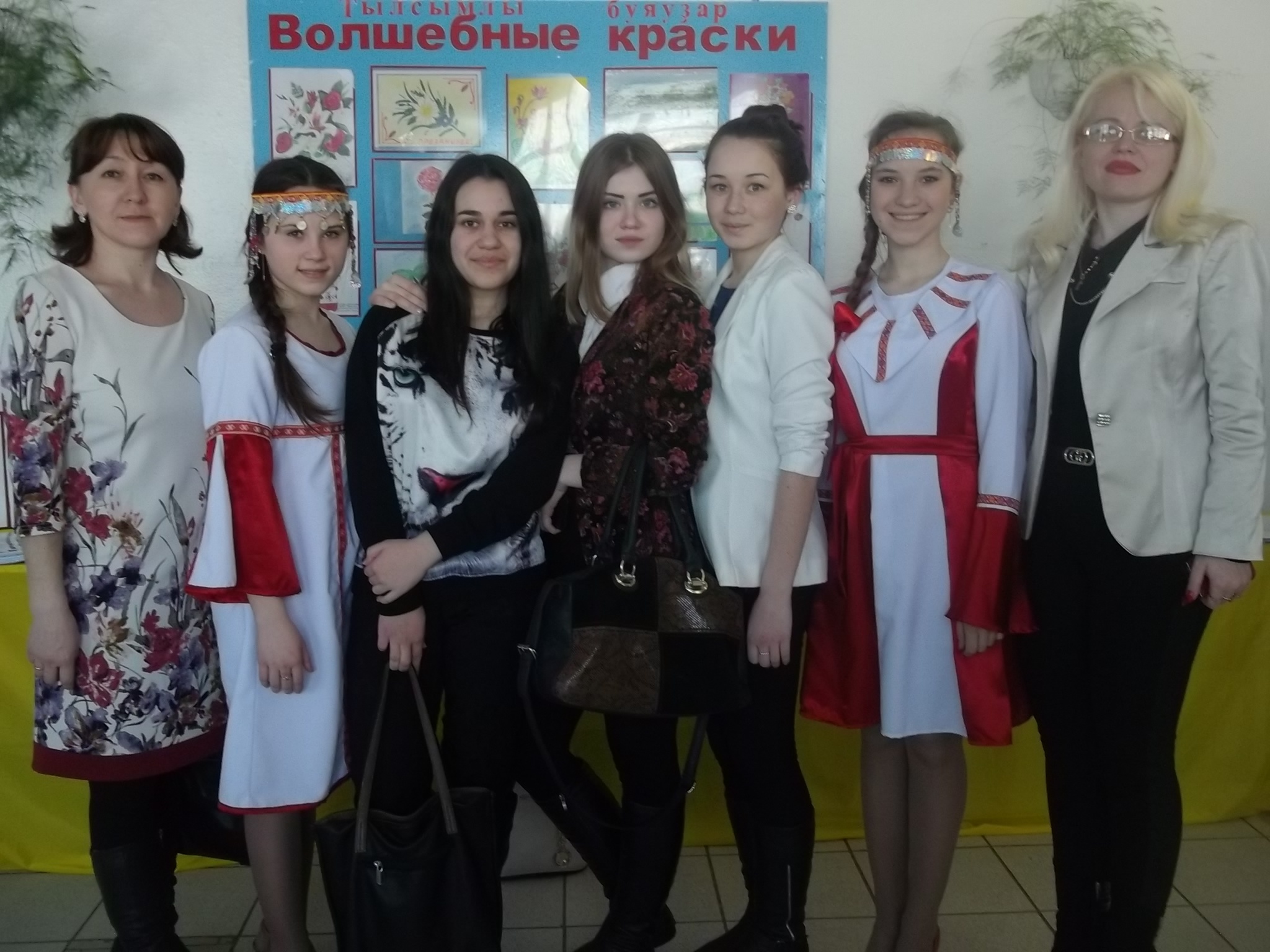 Место рождения: Россия, Республика Башкортостан, г.МелеузМесто обучения: МОБУ СОШ №8, г.Мелеуз  МР Мелеузовский  район;Место жительства: г.Мелеуз МР Мелеузовский район;Характеристика учебной деятельности: учится на «хорошо»;Тип одаренности: лидерская – 7 баллов, музыкальная – 9 баллов, артистическая – 8 баллов, интеллектуальная – 6 баллов.Достижения Диплом лауреата первой степени на первом открытом народном интернет - конкурсе детского и молодежного творчества  «Art Kinder House», 2011г; Диплом первой степени  Представительства чувашского национального Конгресса в Республике Башкортостан, 2012г.Диплом за высокий уровень работы в Республиканской выставке – фестивале художественного декоративно-прикладного творчества «Традиции и ремесла народов Башкортостана: прошлое, настоящее и будущее», Уфа 2012 г.Юдина Полина Евгеньевна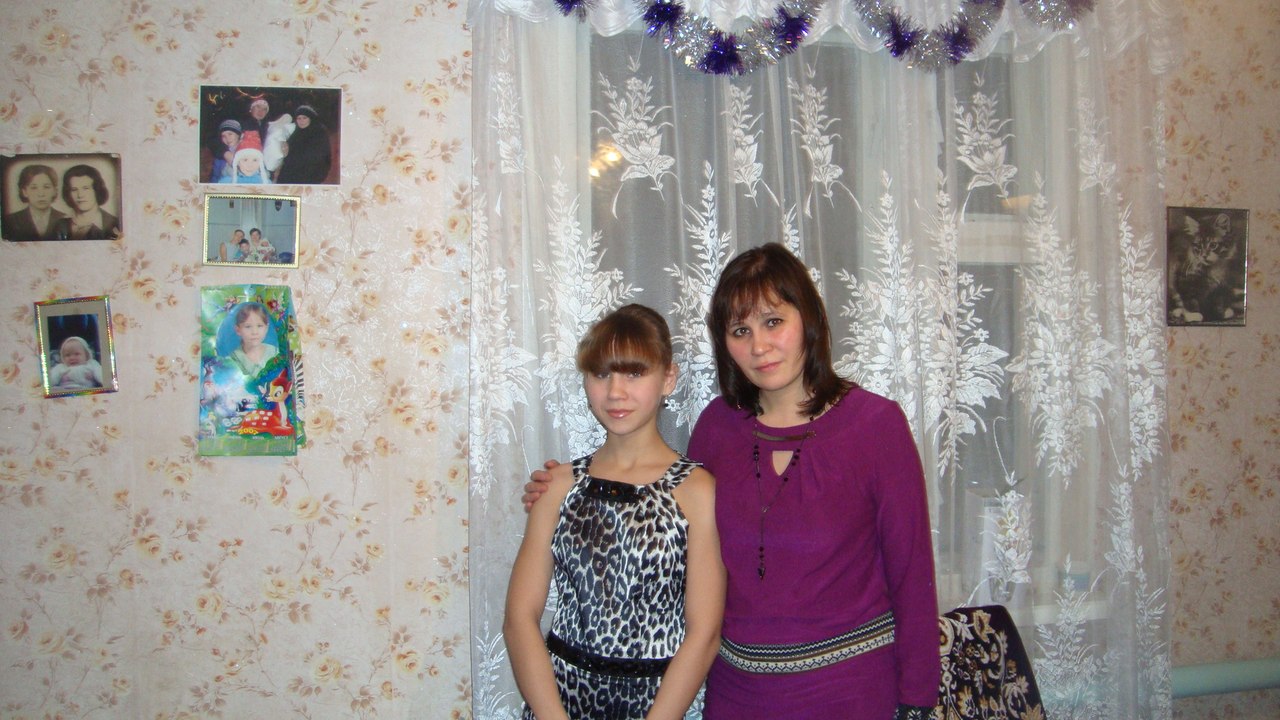 Место рождения: Россия, Республика Башкортостан, г.МелеузМесто обучения: МОБУ Лицей №6, г.Мелеуз  МР Мелеузовский  район;Место жительства: г.Мелеуз МР Мелеузовский район;Характеристика учебной деятельности: учится на «хорошо»;Тип одаренности: лидерская – 6 баллов, музыкальная – 9 баллов, артистическая – 8 баллов, интеллектуальная – 7ДостиженияДиплом лауреата первой степени на первом открытом народном интернет -конкурсе детского и молодежного творчества  «Art Kinder House», 2011г;Диплом лауреата первой степени в III открытом Всероссийском конкурсе декоративно-прикладного искусства, 2012г.Лауреат Iстепени во Всероссийском фестивале национальной культуры народов Республики Башкортостан, 2012г.Диплом Лауреата I степени в III Всероссийском конкурсе декоративно-прикладного искусства «Звездный проект», 2012 г.Диплом за I место в VIII Всероссийском творческом конкурсе «Талантоха», 2014г.	Специальный Диплом в открытом Республиканском фестивале-конкурсе театров детско-юношеской моды,2015г.